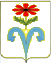 АДМИНИСТРАЦИЯ РУДЬЕВСКОГО СЕЛЬСКОГО ПОСЕЛЕНИЯ ОТРАДНЕНСОКГО РАЙОНАПОСТАНОВЛЕНИЕот 26.10.2023                                                                                     № 81с. РудьОб установлении предельного срока рассрочки оплаты приобретаемого недвижимого имущества при реализации субъектами малого и среднего предпринимательства преимущественного права на приобретение арендуемого недвижимого имуществаВ целях содействия развитию субъектов малого и среднего предпринимательства на территории Рудьевского сельского поселения Отрадненского района, в соответствии с Федеральными законами от 06.10.2003 № 131-ФЗ «Об общих принципах организации местного самоуправления в Российской Федерации», от 22.07.2008 № 159-ФЗ «Об особенностях отчуждения недвижимого имущества, находящегося в государственной или в муниципальной собственности и арендуемого субъектами малого и среднего предпринимательства, и о внесении изменений в отдельные законодательные акты Российской Федерации», от 24.07.2007 N 209-ФЗ "О развитии малого и среднего предпринимательства в Российской Федерации", Уставом Рудьевского сельского поселения Отрадненского района,ПОСТАНОВЛЯЕЮ:             1. Оплата недвижимого имущества, находящегося в муниципальной собственности и приобретаемого субъектами малого и среднего предпринимательства при реализации преимущественного права на приобретение арендуемого имущества, осуществляется в рассрочку посредством ежеквартальных выплат в равных долях.            2. Установить срок рассрочки оплаты приобретаемого субъектами малого и среднего предпринимательства недвижимого имущества, находящегося в собственности Рудьевского сельского поселения Отрадненского района, при реализации преимущественного права на приобретение арендуемого недвижимого имущества пять лет.	 3. Настоящее постановление обнародовать на официальном сайте Рудьевского сельского поселения Отрадненского района. 4. Постановление вступает в силу с момента его официального опубликования (обнародования).        5. Контроль за исполнением настоящего постановления оставляю за собой.Глава Рудьевского сельского поселения Отрадненского района                                              А.И. Чакалов